Parent / Carer Questionnaire 2018 19 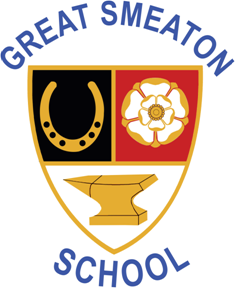 Statement 1 My child is happy at this schoolStatement 2 My child feels safe at this school.Statement 3 My child makes good progress at this schoolStatement 4  My child is well looked after at this schoolStatement 5 My child is taught well at this school.Statement 6 My child receives appropriate homework for their ageStatement 7 The school makes sure its pupils are well behavedStatement 8 This school deals effectively with bullying.Statement 9 This school is well led and managed.Statement 10 The school responds well to any concerns I raise.Statement 11  I receive valuable information from the school about my child’s progressStatement 13 Would you recommend this school to another parent?A selection of comments received:
What we do well…“The drama and music is great”“The school makes an effort to make sure all children are included in events/productions etc.”“Bespoke approach to education pathways and care of children”“Supporting holistically”“The individual knowledge of each child is second to none and the pastoral care is outstanding“Whenever we have had a query it has been responded to promptly and efficiently”“From the warm greeting at the door, to the fabulous, freshly prepared lunches through to the teaching and leadership, we’re really happy with school and more importantly, so are our children”“The support of all the staff in school, and in particular, the teachers”“Homework has been relevant and timely”“Supporting my children’s needs well”“Caring environment, good mix of creative and academic subjects. Excellent involvement with parents”“Happy, carefree students who love going to school”“Excellent wrap-around provision”“My children receive excellent teaching”“I know my children are well cared for”“We love the family atmosphere”“Music – fabulous”“After school provision”“Interaction with other small schools, especially sport”“Encouragement with music/instruments”“One to one contact, newsletter, productions – just a fabulous little school” “The school is very well managed and we are kept so well informed on all fronts”“We joined the school at a very difficult time and you were all fantastic. We are so pleased to say that that has continued since day dot, if not got better”“We cannot speak highly enough of you or recommend you guys enough”What could we do better?“The school has a pond, so why not have a part-time forest school approach?”“Continued staff training to support good mental health and emotional resilience”“More extraordinary events”“Timing of parents’ evenings”“Parents evening would be better placed slightly earlier in the term”“Informal progress catch-up with teachers at start/end of day would be really appreciated”“Communicate to parents strategies for future planning”“My child is only happy at the school because of his friends”“There has been a lack of presence, leadership and drive within the school”“Why isn’t there a gallery section on the website, showing prospective parents our facilities and children taking part in activities?”“I am not fully aware of how good progress is”“If there is an area that a child is not good as would be expected for that age, would it be a good idea to set them a bit of that type of homework to see if they can improve?”1Strongly Agree2Agree3Disagree4Strongly Disagree5Don’t Know11325345114223145111243453116213451112233453192334415111323345211022345611521341511142231451192632451YES16NO1NOT SURE1       